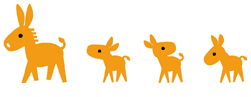 認知症サポーター養成講座　申込書太枠内に必要事項を記入してください。　　　　　　　　　　　　　　　申込日　　　年　　月　　日　※担当の地域包括支援センターにお申し込みください内容認知症の方の介護方法など専門的な知識を学ぶものではなく、認知症についての基本的な知識を学ぶための講座です。　テキストや１５分間程度のＤＶＤ等を使って、以下のような内容についての講義を受講します。講座の時間は約９０分間程度で構成されます。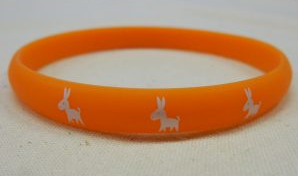 　1.認知症とはどのようなものか　2.認知症の症状について　3.認知症の診断や治療について　4.認知症予防について　5.認知症の方に接する時の心構えと介護者の気持ちの理解について　6.認知症サポーターにできることとは?※教材、ＤＶＤ、講師は福祉政策課で準備いたします。対象実施日に15人以上の参加が見込まれる団体。申し込み実施申込書 に必要事項を記入し、開催希望日の1ヶ月前(要相談)までに、持参・送付で担当の地域包括支援センターに申し込んでください。日程調整につきましては、他の用務の都合により、ご希望に添えない場合がありますので、ご了承ください。開催曜日については、原則平日とします。（土日を希望する場合は要相談）会場・会場は、申し込み者でご用意ください。（市内に限ります。ご用意できない場合は要相談） ・講師の派遣費用は不要です。申込者氏名申込団体名住　所・所在地連絡先電　話ＦＡＸ担当者氏名E-mail開催希望日時平成　　年　　月　　日（　　）　　　時　　分　から　　　時　　分まで平成　　年　　月　　日（　　）　　　時　　分　から　　　時　　分まで平成　　年　　月　　日（　　）　　　時　　分　から　　　時　　分まで平成　　年　　月　　日（　　）　　　時　　分　から　　　時　　分まで平成　　年　　月　　日（　　）　　　時　　分　から　　　時　　分まで開催希望場所名　称名　称開催希望場所所在地所在地受講対象者区分該当する番号に○を付けてください。また（　）内には具体的に記入ください。１　住民２　企業・職域団体（業種　　　　　　　　　　　　　　　　　　　　）３　学校［小学校・中学校・高等学校・その他（　　　　　　　　　　）］　　（学年　　　　年）４　その他（　　　　　　　　　　　　　　　　　　　　　　　　　　）１　住民２　企業・職域団体（業種　　　　　　　　　　　　　　　　　　　　）３　学校［小学校・中学校・高等学校・その他（　　　　　　　　　　）］　　（学年　　　　年）４　その他（　　　　　　　　　　　　　　　　　　　　　　　　　　）１　住民２　企業・職域団体（業種　　　　　　　　　　　　　　　　　　　　）３　学校［小学校・中学校・高等学校・その他（　　　　　　　　　　）］　　（学年　　　　年）４　その他（　　　　　　　　　　　　　　　　　　　　　　　　　　）１　住民２　企業・職域団体（業種　　　　　　　　　　　　　　　　　　　　）３　学校［小学校・中学校・高等学校・その他（　　　　　　　　　　）］　　（学年　　　　年）４　その他（　　　　　　　　　　　　　　　　　　　　　　　　　　）１　住民２　企業・職域団体（業種　　　　　　　　　　　　　　　　　　　　）３　学校［小学校・中学校・高等学校・その他（　　　　　　　　　　）］　　（学年　　　　年）４　その他（　　　　　　　　　　　　　　　　　　　　　　　　　　）受講予定者数　　　　　　　　　名　　　　　　　　　名　　　　　　　　　名　　　　　　　　　名　　　　　　　　　名